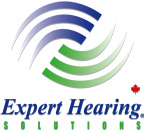 Expert Hearing Solutions is seeking a motivated, dynamic clinician to join our team. The available position is in the beautiful city of Saskatoon, Saskatchewan.  The successful candidate will possess exceptional communication skills and demonstrate proficiency in diagnostics and rehabilitation.  Please submit your resume to Rob Reiter, rob@experthearingsolutions.com. For more information, please visit our website www.experthearingsolutions.com.  All inquiries will be kept in confidence.Rob Reiter, M.Sc., RAUD, RHIP, AUD(C), FAAARegistered Audiologist President / CEO1615 Ellis StreetKelowna, BC V1Y 2A8Tel: 250.762.6141Cell: 250.868.6041Fax: 250.712.5412mailto:Rob.Reiter@experthearingsolutions.comhttp://www.experthearingsolutions.com